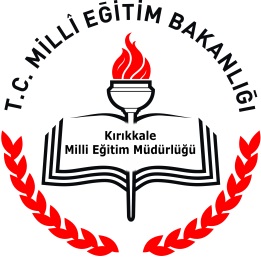 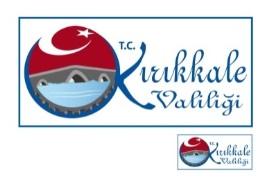 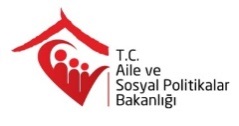 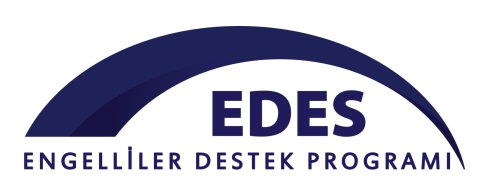 Kırıkkale İl Milli Eğitim Müdürlüğü………………………………..OkuluEDES PROGRAMIÖrgün Eğitimde Engelli ve Kronik Hasta Haritasının Çıkarılması ProjesiAnket Yönetim Sistemine Veri Girişi Yapan Öğretmenler Listesi İmza Tutanağı                                                                                                                Okul Müdürü                                                                                                                                                                      Adı Soyadı                                                                                                                                                                         İmzaAd SoyadŞubesiİmza